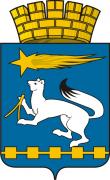 АДМИНИСТРАЦИЯ ГОРОДСКОГО ОКРУГА НИЖНЯЯ САЛДАП О С Т А Н О В Л Е Н И Е07.12.2015                                                                                       № 1057Нижняя СалдаВ соответствии с Федеральным законом от  06 октября 2003 года № 131-ФЗ «Об общих принципах организации местного самоуправления в Российской Федерации», с Федеральным законом от 27 июля 2010 года № 190-ФЗ «О теплоснабжении», постановлением администрации городского округа Нижняя Салда от 20.06.2014 № 610 «Об утверждении схемы теплоснабжения в административных границах городского округа Нижняя Салда на период до 2027 года (актуализация 2014 года), заключением о результатах публичных слушаний от 02.12.2015 года «По схеме теплоснабжения в административных границах городского округа Нижняя Салда на период до 2027 года (актуализация 2015 года)», Уставом городского округа Нижняя Салда, администрация городского округа Нижняя Салда ПОСТАНОВЛЯЕТ:1. Утвердить схему теплоснабжения в административных границах городского округа Нижняя Салда на период до 2027 года (актуализация 2015 года) (прилагается).2. Опубликовать  настоящее  постановление  в  газете  «Городской вестник - Нижняя Салда» и разместить на официальном сайте городского округа Нижняя Салда.3.  Контроль над исполнением настоящего постановления оставляю за собой.Глава администрациигородского округа						                    С.Н. ГузиковОб утверждении схемы теплоснабжения в административных границах городского округа Нижняя Салда на период до 2027 года (актуализация 2015 года)